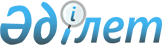 О признании утратившими силу некоторых решений Зерендинского районного маслихатаРешение Зерендинского районного маслихата Акмолинской области от 16 февраля 2018 года № 19-153. Зарегистрировано Департаментом юстиции Акмолинской области 27 февраля 2018 года № 6434
      Примечание РЦПИ.

      В тексте документа сохранена пунктуация и орфография оригинала.
      В соответствии с Законом Республики Казахстан от 23 января 2001 года "О местном государственном управлении и самоуправлении в Республике Казахстан", статьей 27 Закона Республики Казахстан от 6 апреля 2016 года "О правовых актах", Зерендинский районный маслихат РЕШИЛ:
      1. Признать утратившими силу некоторые решения Зерендинского районного маслихата согласно приложению к настоящему решению.
      2. Настоящее решение вступает в силу со дня государственной регистрации в Департаменте юстиции Акмолинской области и вводится в действие со дня официального опубликования.
      "СОГЛАСОВАНО"
      "16" февраля 2018 года Перечень некоторых решений Зерендинского районного маслихата признанных утратившими силу
      1. Решение Зерендинского районного маслихата "О повышении базовых ставок земельного налога и ставок единого земельного налога на не используемые в соответствии с земельным законодательством Республики Казахстан земли сельскохозяйственного назначения Зерендинского района" от 15 апреля 2015 года № 36-301 (зарегистрировано в Реестре государственной регистрации нормативных правовых актов № 4797, опубликовано 22 мая 2015 года в районных газетах "Зерделі - Зеренді", "Зерен").
      2. Решение Зерендинского районного маслихата "О внесении изменений в решение Зерендинского районного маслихата от 15 апреля 2015 года № 36-301 "О повышении ставок земельного и единого земельного налогов"" от 4 апреля 2016 года № 2-11 (зарегистрировано в Реестре государственной регистрации нормативных правовых актов № 5310, опубликовано 29 апреля 2016 года в районных газетах "Зерделі - Зеренді", "Зерен").
      3. Решение Зерендинского районного маслихата "О внесении изменений в решение Зерендинского районного маслихата от 15 апреля 2015 года № 36-301 "О повышении ставок земельного и единого земельного налогов"" от 23 декабря 2016 года № 8-66 (зарегистрировано в Реестре государственной регистрации нормативных правовых актов № 5727, опубликовано 2 февраля 2017 года в Эталонном контрольном банке нормативных правовых актов Республики Казахстан в электронном виде).
					© 2012. РГП на ПХВ «Институт законодательства и правовой информации Республики Казахстан» Министерства юстиции Республики Казахстан
				
      Председатель сессии,
секретарь районного маслихата

К.Аугалиев

      Аким
Зерендинского района

М.Мустафин
Приложение к решению
Зерендинского районного
маслихата от 16 февраля
2018 года № 19-153